№ 1805Населенный пунктГродненская область, г. Сморгонь, территория Сморгонской ЦРБНомер захоронений №1805Дата захоронения  ВОВВид захоронения Братская могила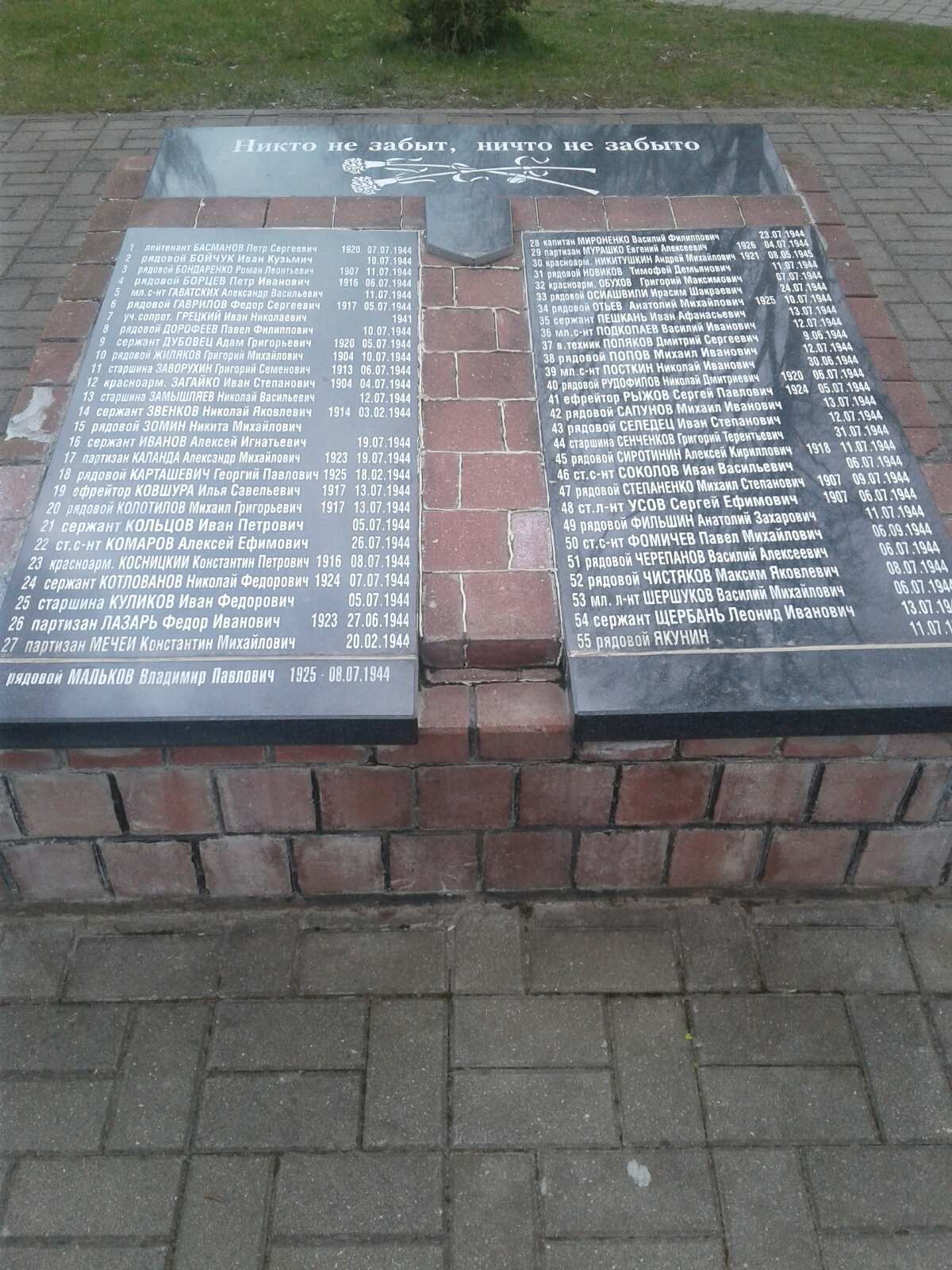 Список  захороненных в  братской могиле  на территории ЦРБ         ПАСПОРТ № 1805.           Персональные сведения о захороненных (список прилагается)Количество захороненныхИз нихИз нихКоличество захороненныхИзвестныхНеизвестных8282Из нихИз нихИз нихВоеннослужащихУчастников сопротивленияЖертв войн7354№ п/пВоинское званиеФамилияСобственное имяОтчество(если таковое имеется)Дата рожденияДата гибели или смертирядовойБОРЦЕВПетрИванович191606.07.1944рядовойБОНДАРЕНКОРоманЛеонтьевич190711.07.1944лейтенантБАСМАНОВПетрСергеевич192007.07.1944рядовойБОИЧУКИванКузьмич190210.07.1944рядовойГАВРИЛОВФедорСергеевич191705.07.1944мл. сержантГАВАТСКИХАлександрВасильевич-11.07.1944сержантДУБОВЕЦАдамГригорьевич192005.07.1944рядовойДОРОФЕЕВПавелФилиппович189610.07.1944старшинаЗАВАРУХИНГригорийСеменович191106.07.1944красноарм.ЗАГАЙКОИванСтепанович190404.07.1944старшинаЗАМЫШЛЯЕВНиколайВасильевич190612.07.1944сержантЗВЕНКОВНиколайЯковлевич191403.02.1944рядовойЗОЛИННикитаМихайлович190715.08.1944сержантИВАНОВАлексейИгнатьевич191119.07.1944ст. сержантКОМАРОВАлексейЕфимович26.07.1944партизанКАЛАНДААлександрМихайлович192319.07.1944рядовойКАРТАШЕВИЧГеоргийПавлович192518.02.1944сержантКОЛЬЦОВИванПетрович192105.07.1944красноарм.КОСНИЦКИЙКонстантинПетрович191608.07.1944старшинаКУЛИКОВИванФедорович191405.07.1944сержантКОТЛОВАНОВНиколайФедорович192407.07.1944ефрейторКОВШУРАИльяСавельевич191713.07.1944рядовойКОЛОТИЛОВМихаилГригорьевич191713.07.1944партизанЛАЗАРЬФедорИванович192327.06.1944партизанМЕЧАЙКонстантинМихайлович190819.07.1944капитанМИРОНЕНКОВасилийФилиппович191423.07.1944партизанМУРАШКОЕвгенийАлексеевич192604.07.1944красноарм.НИКИТУШКИНАндрейМихайлович192108.05.1945рядовойНОВИКОВТимофейДемьянович191711.07.1944рядовойОСИАШВИЛИГерасимШакрович192524.07.1944красноарм.ОБУХОВГригорийМаксимович191407.07.1944мл.  сержантПОДКОПАЕВ ВасилийИванович192512.07.1944сержантПАШКАНЬ ИванАфанасьевич192213.07.1944в. техникПОЛЯКОВДмитрийСергеевич-9.06.1944мл.  сержантПОСТКИН НиколайИванович-30.06.1944рядовойПОПОВМихаилИванович-12.07.1944ефрейторРЫЖОВ СергейПавлович192405.07.1944рядовойРУДОФИЛОВ НиколайДмитриевич192006.07.1944ст.  сержантСОКОЛОВ ИванВасильевич192106.07.1944рядовойСАПУНОВ МихаилИванович192513.07.1944рядовойСиротинин АлексейКириллович191811.07.1944рядовойСЕЛЕДЕЦ ИванСтепанович191312.07.1944старшинаСЕНЧЕНКОВГригорийТерентьевич-31.07.1944рядовойСТЕПАНЕНКОМихаилСтепанович190909.07.1944мл. лейтенантШЕРШУКОВВасилийМихайлович192206.07.1944сержантЩЕРБАНЬЛеонидИванович192413.07.1944ст. лейтенантУСОВСергейЕфимович190706.07.1944ст.  сержантФОМИЧЕВПавелМихайлович-06.09.1944красноарм.Черепанов ВасилийАлексеевич192006.07.1944рядовойЖиляков-ГригорийМихайлович190410.07.1944рядовойОтьевАнатолийМихайлович192510.07.1944рядовойЧистяковМаксимЯковлевич190908.07.1944рядовойЯкунин----11.07.1944рядовойФильшинАнатолийЗахарович----11.07.1944уч.сопр.ГрецкийИванНиколаевич1941рядовойМальковВладимирПавлович192508.07.1944капитанИванов ИванИванович----08.07.1944лейтенантСашинЛеонидГеоргиевич192211.07.1944мл. техник-лейтенант ПоляковСергейДмитриевич192209.07.1944красноарм.РахимяновБорисМихайлович191613.04.1944гражданскийЛевановичМарияФранцевна189413.07.1944красноарм.ВоробьевЯковГеоргиевич189514.07.1944ефрейторЖеребниковСерафимАфанасьевич191516.07.1944гражд.Цибульская Галина Петровна-16.07.1944ст.лейтенант КабаевПетрНиколаевич190417.07.1944красноарм.ЗиминЯковИванович191018.07.1944гражд.РомашИванИванович193818.07.1944гражд.ВысоцкийЕфимФомич190720.07.1944рядовойПавловЕремейПавлович--07.07.1944рядовойЧернышев НиколайЕлисеевич192608.07.1944мл. сержантБеляевМихаил Иванович192208.07.1944мл. сержантЕфимовМихаил Иванович192408.07.1944красноарм.ДудикАндрейНиколаевич190806.07.1944мл. сержантСтатьинИванБорисович192106.07.1944лейтенантВоропаевИванИпполитович191706.07.1944гв. лейтенантБасейнИсак Аронович191309.07.1944красноарм.ЖирновИванАндреевич192525.07.1944лейтенантМалюковКонстантинИванович192329.07.1944мл.сержантПоселкинНиколайИванович192530.07.1944мл.сержант КиселевПетрИванович192523.07.194481 сержантЮриковИванИванович192007.07.194482Рябец10.07.1944